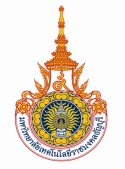 ปฏิทินการศึกษาฝึกประสบการณ์วิชาชีพ (สหกิจศึกษา) ภาคการศึกษาที่ 2/2566 เริ่มปฏิบัติงานวันที่ 20 พฤศจิกายน 2566 ถึงวันที่ 9 มีนาคม 2567งานสหกิจศึกษา คณะวิศวกรรมศาสตร์ มหาวิทยาลัยเทคโนโลยีราชมงคลธัญบุรี***ติดต่องานสหกิจศึกษา โทร. 0-2549-3565, 0-2549-4006 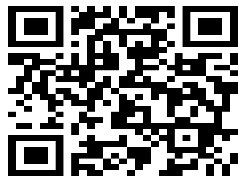 โทรสาร 0-2549-3406 มือถือในเวลาราชการ 08-6977-1118 e-mail : coop@en.rmutt.ac.th         วันเดือนปี                                   กิจกรรม ก่อนออกไปปฏิบัติงาน10 - 31 ก.ค. 66นักศึกษาเข้าระบบทะเบียนนักศึกษา https://www.oreg.rmutt.ac.th/  
กดยื่น สก 01 (แบบพิจารณาคุณสมบัตินักศึกษาฝึกประสบการณ์วิชาชีพ)  และรออาจารย์ทำการอนุมัติ10 ก.ค. 66 - 31 ต.ค. 66กดยื่น สก 03 (ใบสมัครงาน) ได้หลังจากอาจารย์อนุมัติ สก 01 แล้วคลิ๊กเมนู>>> เลือกสถานประกอบการ นักศึกษาสามารถเลือกสถานประกอบการ  ได้จำนวน 3 แห่ง***กรณี ไม่มี สถานประกอบการในระบบสารสนเทศนักศึกษายื่น สก 04 (แบบคำร้องขอหนังสือขอความอนุเคราะห์ฯ)
โดยผ่านการรับรองจากอาจารย์ประสานงานและนำยื่นงานสหกิจศึกษาประจำคณะฯ เพื่อบันทึกข้อมูลลงในระบบ*นักศึกษาจะสามารถเลือกสถานประกอบการของตนเองในระบบได้หลังจากสำนักสหกิจศึกษาบันทึกข้อมูลลงระบบแล้ว*15 ก.ค. - 31 ต.ค. 66งานสหกิจศึกษาออกเอกสารขอความอนุเคราะห์ฯ และเอกสารที่เกี่ยวข้องนักศึกษารับเอกสาร ห้องสหกิจศึกษา เพื่อยื่นสถานประกอบการ1 ส.ค. - 31 ต.ค. 66นักศึกษาตรวจสอบ ตอบรับ/ปฏิเสธเข้าระบบนักศึกษาปัจจุบัน>>> คลิ๊กเมนูฝึกประสบการณ์วิชาชีพ>>> คลิ๊กผลการยื่น สก 03และผลการเลือกสถานประกอบการ หัวข้อการตอบรับขึ้น  "อนุมัติ"  เสร็จสิ้นขบวนการในระบบ31 ต.ค. 66***ปิดระบบสำหรับการดำเนินการในส่วนของนักศึกษา***6 พ.ย. 66นักศึกษารับจดหมายส่งตัว ณ ภาควิชาฯ ต้นสังกัด 
พร้อมบันทึก VDO แนะนำการการออกฝึกประสบการณ์วิชาชีพ 15 - 16 พ.ย. 6621 - 27 พ.ย. 6628 พ.ย. - 4 ธ.ค. 66นักศึกษาลงทะเบียนเรียนตามแผนการเรียนผ่านเว็บไซต์ลงทะเบียนเรียนเพิ่ม-ถอนรายวิชาชำระเงินค่าลงทะเบียน         วันเดือนปี                                  กิจกรรม ช่วงระหว่างและหลัง ฝึกปฏิบัติงาน20 พ.ย. 66 เริ่มปฏิบัติงานวันแรก(นักศึกษายื่นเอกสารหนังสือส่งตัวพร้อมเอกสารที่เกี่ยวข้องเข้ารายงานตัวการเข้าปฏิบัติงาน)18 ธ.ค. 66อาจารย์เริ่มออกนิเทศนักศึกษาสัปดาห์ที่ 4 เป็นต้นไป20 - 8 พ.ย. 66 ดาวโหลดเล่มบันทึกประจำวัน (สหกิจศึกษา) เขียนบันทึกประจำวันส่งให้ผู้ควบคุมงานเซ็นกำกับในแต่ละวันสก 07 แบบแจ้งรายละเอียดการปฏิบัติงาน + แนบแผนที่สถานประกอบการ  สก 08 แผนงานการปฏิบัติงาน                                      (สัปดาห์ที่ 1-3) ส่งภาควิชาฯ ต้นสังกัด18 ธ.ค. 66สก 06 สัญญาการเข้าปฏิบัติงานสหกิจศึกษา สก 09 แบบแจ้งโครงร่างรายงานการปฏิบัติงาน                   (สัปดาห์ที่ 4)  ส่งภาควิชาฯ ต้นสังกัด9 มี.ค. 67สิ้นสุดการปฏิบัติงาน  ส่งแบบบันทึกการปฏิบัติงาน และเล่มรายงาน ที่ภาควิชาฯสถานประกอบการประเมินผลการปฏิบัติงานสก 14 แบบประเมินผลนักศึกษาสหกิจศึกษา                         ประเมินผ่าน QR CODEสก 15 แบบประเมินรายงานนักศึกษาสหกิจศึกษา                   ประเมินผ่าน QR CODEอาจารย์นิเทศประเมินผลรายงานการปฏิบัติงานสก 16 แบบประเมินนักศึกษาสำหรับอาจารย์นิเทศ                  ประเมินผ่าน QR CODE18 มี.ค. 67ปัจฉิมนิเทศ 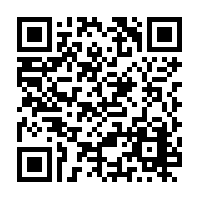 